Registration and Inventory of Medical Equipment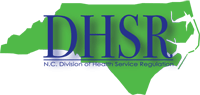 Mobile Lithotriptor EquipmentJanuary 2024InstructionsThis is the legally required “Registration and Inventory of Medical Equipment” (G.S. 131E-177) for mobile lithotriptor equipment. Please complete all sections of this form and return to Healthcare Planning by Friday, January 26, 2024.Complete and sign the formReturn the form by one of two methods:Email a scanned copy to DHSR.SMFP.Registration-Inventory@dhhs.nc.gov.Mail the form to Andrea Emanuel, Healthcare Planning, 2704 Mail Service Center, Raleigh, NC 27699-2704.If you have questions, call Andrea Emanuel in Healthcare Planning at (919) 855-3954 or email DHSR.SMFP.Registration-Inventory@dhhs.nc.gov. Section 1: Contact InformationFull legal name of corporation, partnership, individual, or other legal entity that acquired the equipment by purchase, donation, lease, transfer, or comparable arrangement:_______________________________________________________________________________________________(Legal Name)Address of the corporation, partnership, individual, or other legal entity that acquired the equipment:_______________________________________________________________________________________________(Street and Number)_____________________________________________________________      (_____)  _________________________			(City)			(State) 	(Zip) 			(Phone Number)Chief Executive Officer or approved designee who is certifying the information in this registration form:_______________________________________________________________________________________________			(Name) 							(Title)_______________________________________________________________________________________________(Street and Number)					(City)			(State) 	(Zip) (_____)  ____________________	_______________________________________________________________	(Phone Number)						(Email)Information compiled or prepared by: __________________________________________________________									(Name) (_____)  ____________________	_______________________________________________________________	(Phone Number)						(Email)Section 2: Equipment and Procedures InformationReporting Period:   10/01/2022 – 9/30/2023       Other time period: ____________________(Please make additional copies of pages of this form as needed for additional service sites for this lithotriptor.)Section 3: Certification and SignatureThe undersigned Chief Executive Officer or approved designee certifies the accuracy of the information contained on all pages of this form. Signature _________________________________________________________________________	Print Name ________________________________________________________________________Date signed ________________________________________________________________________Please complete all sections of this form and return to Healthcare Planning by Friday, January 26, 2024.Complete and sign the formReturn the form by one of two methods:Email a scanned copy to DHSR.SMFP.Registration-Inventory@dhhs.nc.gov.Mail the form to Andrea Emanuel in Healthcare Planning, 2704 Mail Service Center, Raleigh, NC 27699-2704.If you have questions, call Andrea Emanuel in Healthcare Planning at (919) 855-3954 or email DHSR.SMFP.Registration-Inventory@dhhs.nc.gov.For DHSR Planning Use Only: Lithotriptor Information (one lithotriptor per page)ManufacturerModel numberSerial or I.D. numberDate of purchasePurchase priceCertificate of Need Project IDCertificate holder, as listed on Certificate of NeedNC Hospitals:Service Site Number ____Service Site Information: Please include all information requested.Service Site______________________________________________________________________Address _________________________________________________________________________City, State, Zip _____________________________________	County ___________________Total number of procedures for reporting periodNumber of days per year in NCNC Non-Hospitals:Service Site Number ____Service Site Information: Please include all information requested.Service Site______________________________________________________________________Address _________________________________________________________________________City, State, Zip _____________________________________	County ___________________Total number of procedures for reporting periodNumber of days per year in NCService Sites in Other States:Service Site Number ____Service Site Information: Please include all information requested.Service Site______________________________________________________________________Address _________________________________________________________________________City, State, Zip _____________________________________	County ___________________Total number of procedures for reporting periodNumber of days per year in other states